GREENWOOD PUBLIC SCHOOL, ADITYAPURAM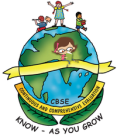 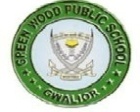 OUR MOTTO-DEVELOPMENT WITH DELIGHTSYLLABUS FOR PERIODIC-I + TERM-I (2023-24)CLASS- VINOTE: Periodic-I Syllabus will also be included in Term-I Examination.GREENWOOD PUBLIC SCHOOL, ADITYAPURAMOUR MOTTO-DEVELOPMENT WITH DELIGHTSYLLABUS FOR PERIODIC-I+ TERM-I (2023-24)CLASS- VIINOTE: Periodic-I Syllabus will also be included in Term-I Examination.GREENWOOD PUBLIC SCHOOL, ADITYAPURAM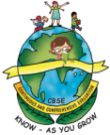 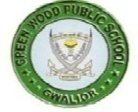 OUR MOTTO-DEVELOPMENT WITH DELIGHTSYLLABUS FOR PERIODIC-I + TERM-I (2023-24)CLASS- VIIINote:- Periodic-I Syllabus will also be included in Term-I Examination.SUBJECTS                    SYLLABUS EnglishLiteraturePD-I  1. Ruby Bridges, 2. The Unstoppable Queen of Boxing : M.C. Marry KomTERM-I 3. Mr. Toad’s Adventure, 4. The Fun They Had, 5. The Lost Child EnglishReading SkillsDiscursive Passage, Case Based Passage EnglishWriting SkillsPD-I Formal Letter-Letter of Placing Order, Diary Entry, Notice, Paragraph Writing- Books our friendsTERM-I Complaint Letter, Story Writing, Analytical Paragraph EnglishGrammarPD-I 1. The Noun: Case, 2. Relative & Interrogative Pronoun, 3. Quantative Emphasizing & Numeral Adjectives, 4. The Use of Some AdverbsTERM-I 1. The Determiners, 2. Correlative Conjunctions, 3. The Verb, 4. Modal Auxiliaries, 5. The Infinitive, 6. The –ing form of the Verb, 7. Use of ‘There’ and ‘It’  EnglishGroup RecitationPD-I 1. Young Poets, 2. If you thinkTERM-I 1. In Morning Dew, 2. From a Railway Carriage EnglishMultiple AssessmentDesigning a  chart “Seven rules of life” EnglishSubjectEnrichment ActivityASLSpeaking Skills HindilkfgR;PD-I ikB&1% og fpfM+;k tks ¼dfork½] ikB&2% cpiu] ikB&3% uknku nksLrTERM-I ikB&4% pk¡n ls FkksM+h lh xIisa ¼dfork½] ikB&5% v{kjksa dk egRo] ikB&6% ikj ut+j ds] ikB&7% lkFkh gkFk c<+kuk¼dfork½] ikB&8% ,sls&,slsHindiO;kdj.kPD-I 1-Hkk"kk] cksyh] fyfi vkSj O;kdj.k] 2- o.kZ fopkj] 3- 'kCn fopkjTERM-I 4- laf/k] 5- 'kCn fuekZ.k & milxZ] izR;;] lekl] 6- 'kCn Hk.Mkj ¼foykse] i;kZ;okph½ 7- laKk] 8- laKk ds fodkj] fyax] opu] dkjdHindiys[ku dkS'kyPD-I vkSipkfjd i=& 1- iqLrdsa eaxokus ds fy, fdlh iqLrd foØsrk dks i= fyf[k,] 2-{ks= dh lQkbZ gsrq uxj fuxe vf/kdkjh dks i=] bZesy i=] vuqPNsn& lPpk fe=TERM-I  vukSipkfjd i=] vuqPNsn& 1- Xykscy okfeZax% euq’;rk ds fy, [krjk] 2- euksjatu dk cnyrk Lo:i] lwpuk] foKkiu] laoknHindiMultiple Assessmentjkek;.k dh pkSikbZHindiSubjectEnrichment ActivityASLSpeaking Skills- jk’Vªh; ,drk dh vko';drkMathematicsNCERTPD-I Ch-1: Knowing Our Numbers, Ch-2: Whole NumbersTERM-I Ch-3: Playing With Numbers, Ch-4: Basic Geometrical Ideas, Ch-5: Understanding Elementary Shapes, Ch-6: Integers, Ch-7: FractionsMathematicsNCERTMultiple AssessmentCrossword PuzzleTopic- Fractions/IntegersMathematicsNCERTSubjectEnrichment ActivityLab ActivityOn Regular BasisSUBJECTS                    SYLLABUSSciencePD-I Ch-1 Sources of food, Ch-2 Components of foodTERM-I Ch-3 Fibre to Fabric, Ch-4 Sorting Materials into Groups, Ch-5 Separation of substances, Ch-6 Changes Around Us, Ch-7 Getting to know plants, Ch-8 Body MovementsScienceMultiple AssessmentQuizTopic- Separation of substancesScienceSubjectEnrichment ActivityLab ActivityOn Regular BasisSocial ScienceHistory	PD-I Ch-1: Introduction : What, Where, How and When?, Ch-2: The Earliest PeopleTERM-I Ch-3: The first farmers and herders, Ch-4: The first cities, Ch-5 Different ways of life Social ScienceCivicsPD-I  Ch-1: Understanding Diversity TERM-I Ch-3: What is Government?, Ch-4 : Panchayati RajSocial ScienceGeographyPD-I  Ch-12: The Planet Earth and the Solar SystemTERM-I Ch-2: Globe, Latitudes & Longitudes, Ch-3: Motions of the EarthSocial ScienceMultiple AssessmentQuiz (Topic- Spread of New Ideas)Poster (Topic- One Dream, No War)Social ScienceSubjectEnrichment ActivityRegular Map WorkSanskritPD-I  1- iwokZoyksdue~&izFke%] 2- iwokZoyksdue~&f}rh;%] 3- foHkDr;%TERM-I 4- ,r% ckydk%] 5- ee fo|ky;%] 6- vfopk;Z u dÙkZO;e~] 7- LQqVi|kfu] 8- bZ'ojpUnz% fo|klkxj%O;kdj.k% o.kZ ifjp;] la[;kokpd 'kCn] 'kCn:Ik ¼vdkjkUr iqfYyax½Multiple Assessment'yksd oknuSubject Enrichment ActivityASLSpeaking Skills- Lo;a dk ifjp;] ee~ fo|ky;] xhrk ds 4 'yksd ComputerPD-I  Ch-1: Computer Languages, Ch-2: Windows 10 TERM-I Ch-3: Microsoft Word 2016, Ch-4: Microsoft Power Point 2016, Ch-5: Adobe Photoshop CS-6ComputerArt Integrated ProjectsCh-2 MS Word 2010-Layout Features- Role PlayCh-4 More About MS Power Point 2010-PresentationMultiple AssessmentCrossword PuzzleTopic- Ch-5: MS Powerpoint 2010 Multimedia FeaturesG.KPD-I  Ch-1 to Ch-9 (Page no.2 to 10)TERM-I Ch-10 to Ch-27 (Page no.11 to 28)DrawingDesigning geometrical figures- Square, Circle, Triangle; Object Drawing- Trees, leaves, flowers, pots, fruits, vegetables, basket; Festival DrawingPh. Ed.Human Body and their organ system, Introduction to Yoga & its importance, Asanas (Dhanurasana, Tadasana, Vrikshasana, Sukhasana, Bujangasana, Shavasana)  & Pranayama, Wellness MantraDance(Classical Dance)  Different patterns of Laya & Taal, Introduction of Tatkaar -Pad Sanchalan, Hast Sanchalan on the basis of Teen Taal (Bkg] nwu vkSj pkSxqu dh y;ksa esa½ 1-BkV] 2- lykeh] 3- lk/kkj.k rksM+s rFkk frgkbZ;k¡; nknjk vkSj dgjok rkyksa esa 2 vk/kqfud NksVs u`R;; A Patriotic SongMusicDefinition of Sangeet, Dhwani, Nada, Shruti, Swar, Saptak, Alankar, Thaat, Jati;Lay, Taal, Matra, Eight Alankaras, National Anthem, National Song, Famous Indian MusiciansSUBJECTS                    SYLLABUSEnglish:LiteraturePD-I  1. Learning the Game, 3. Malgudi Cricket ClubTERM-I 5. Binya’s Blue Umbrella, 7. Bright Spark, 9. The Face on the WallEnglish:Writing SkillsPD-I Formal Letter-Letter of Placing Order, Diary Entry, Notice, Paragraph Writing- Books our friendsTERM-I Complaint Letter, Story Writing, Analytical Paragraph English:GrammarCandidPD-I 1. The Phrase and the Clause, 2. Noun, Phrase & Noun Clause, 3. Adjective Phrase & Adjective Clause, 4.Adverb Phrases and Adverb ClauseTERM-I 5. Much, Many, Fewer & Less, 6. Use of Distributive and Reciprocal Pronouns, 7. Subordinating Conjunctions, 8. Use of some modal auxiliaries, 9. The Gerund and the participleEnglish:Group Recitation1. Be the best of whatever you are, 2. On the grasshopper and the cricket,3. Somebody’s MotherEnglish:Multiple AssessmentPanel DiscussionTopic- Impact of Violent GamesEnglish:SubjectEnrichment ActivityASLSpeaking Skills- Make in IndiaHindilkfgR;PD-I ikB&1% ge iaNh mUeqDr xxu ds ¼dfork½] ikB&2% nknh ek¡] ikB&3% fgeky; dh csfV;k¡TERM-I ikB&4% dBiqryh ¼dfork½] ikB&5% feBkbZokyk] ikB&6% jDr vkSj gekjk 'kjhj] ikB&7% ikik [kks x,] ikB&8% 'kke ,d fdlku ¼dfork½HindiO;kdj.kPD-I ikB&1 % Hkk’kk vkSj O;kdj.k] ikB&2% o.kZ fopkj] ikB&3% 'kCn fopkjTERM-I  ikB&4 %  laf/k] ikB&5% 'kCn fuekZ.k&milxZ] izR;;] lekl] ikB&6% 'kCn Hk.Mkj&  i;kZ;okph] foykse rFkk vusd 'kCnks ds fy, ,d 'kCn ikB&7% laKk] loZuke] fo'ks"k.k Hindiys[ku dkS'kyPD-I  vkSipkfjd i=& fo|ky; ds iqLrdky; esa iqLrdksa dh mfpr O;oLFkk gsrq iz/kkuk/;kfidk dks i=] vuqPNsn&euq’;rk dk nwljk uke ijksidkj] bZesy&Js.kh cnyus ds fy, eq[;k/;kfidk dks bZesyTERM-I vukSipkfjd i=] vuqPNsn& v- le; dk egRo] c- xk¡oks dk ns'k Hkkjr]  lwpuk&v- fo|ky; esa gksus okys ukbV dSEi dh lwpuk] c- fo|ky; esa gksus okyh lkIrkfgd cky lHkk dh lwpuk] foKkiu ys[ku] laokn ys[kuHindiMultiple Assessmentdchjnkl th rFkk rqylhnkl th ds nksgsHindiSubjectEnrichment ActivityASLSpeaking Skills- jk’Vªh; ,drk dh vko';drkMathematicsNCERTPD-I Ch-1: Integers, Ch-2: Fractions & DecimalsTERM-I Ch-3: Data Handling, Ch-4: Simple Equations, Ch-5: Lines and Angles, Ch-6: The Triangle and Its Properties, Ch-7: Congruence of TrianglesMathematicsNCERTMultiple AssessmentQuiz and Crossword PuzzleTopic- Triangles and its propertiesMathematicsNCERTSubjectEnrichment ActivityLab ActivityOn Regular BasisSUBJECTS                    SYLLABUSScience:PD-I Ch-1 Nutrition in Plants, Ch-2 Nutrition in AnimalsTERM-I Ch-3 Fibre to fabric, Ch-4 Heat, Ch-5 Acid, Bases and Salts, Ch-6 Physical and Chemical Changes, Ch-7 Weather, Climate and Adaptations, Ch-8 Wind, Storm and Cyclones, Ch-9 SoilScience:Multiple AssessmentQuizTopic- Heat and TemperatureScience:SubjectEnrichment ActivityLab ActivityOn Regular BasisSocial ScienceHistoryPD-I Ch-1: Tracing Changes in the Medieval Period TERM-I Ch-2: New Kings and Kingdoms, Ch-3: The Sultans of Delhi, Ch-4: The Mughal EmpireSocial ScienceCivicsPD-I  Ch-1: Equality in a Democracy TERM-I Ch-2: Role of Government in Health, Ch-3: How a State Government Works, Ch-4: Growing Up as Boys and GirlsSocial ScienceGeographyPD-I  Ch-1: Our EnvironmentTERM-I Ch-2: Interior of the Earth, Ch-3: Our Changing  Earth, Ch-4: Atmosphere, Weather and ClimateSocial ScienceMultiple AssessmentQuiz (Topic- Mughal Empire)Poster (Topic- One Dream, No War)Social ScienceSubject Enrichment ActivityRegular Map WorkSanskritPD-I  1- vLekda ns'kHkDrk%] 2- vLekda iokZf.k] 3- deZ ,oa iwtkTERM-I 4- vfryksHkks u drZO;%] 5- bZn egksRlo%] 6- O;e~ Lok/khuk%] 7- ckyd% Hkjr%] 8- 'kBs 'kkB;a lekpjsr~  O;kdj.k% Loj lfU/k] 'kCn:Ik] /kkrq:i] foykse lekukFkhZ SanskritMultiple Assessment'yksd oknu ¼xhrk½SanskritSubject Enrichment ActivityASLSpeaking Skills- Lo;a dk ifjp;] ee~ fo|ky;]  xhrk ds 4 'yksdComputerPD-I Ch-1: Number System, Ch-2: Microsoft Excel 2016TERM-I Ch-3: Microsoft Access 2016, Ch-4: More on Microsoft Access 2016, Ch-5: More on Adobe Photoshop CS-6Art Integrated ProjectCh-2 MS Excel 2016-Formulas and FunctionsVisit to a Place- Conduct a survey in your class about how your classmates travel to school in the morning. Tabulate the data in a worksheet and find the total number of students in your class.Multiple AssessmentCrossword PuzzleTopic- Ch-3: Microsoft Access 2016G.K.PD-I Ch-1 to 15TERM-I  Ch-16 to Ch-34DrawingNature Study; Object Drawing, Body Parts-hand, feet, face, etc.Ph.Ed.Human Body and their changes, Introduction to Yoga & its importance, Mudras and their types; Asanas (Dhanurasana, Tadasana, Vrikshasana, Sukhasana, Bujangasana, Shavasana)  & Pranayama, Wellness MantraDance(Classical Dance)  Different patterns of Laya & Taal, Introduction of Tatkaar -Pad Sanchalan, Hast Sanchalan on the basis of Teen Taal (Bkg] nwu vkSj pkSxqu dh y;ksa esa½ 1-BkV] 2- lykeh] 3- lk/kkj.k rksM+s rFkk frgkbZ;k¡; nknjk vkSj dgjok rkyksa esa 2 vk/kqfud NksVs u`R;; A Patriotic SongMusicDefinition of Sangeet, Dhwani, Nada, Shruti, Swar, Saptak, Alankar, Thaat, Jati;Lay, Taal, Matra, Eight Alankaras, National Anthem, National Song, Famous Indian MusiciansSUBJECTS                    SYLLABUSEnglishNew English FerryPD-1:1. The Three Questions, 2. A Robot in the HousePoem- 1. The Commentator, 2. CommunicationEnglishNew English FerryTerm-1: 1. The Tea Kettle, 2. One stranded bus and a pond, 3. The Eyes have itPoem- 1. A Nation’s StrengthEnglishWriting SkillsPD-I Formal Letter- Letter of Placing Order, Diary Entry, Notice, Paragraph Writing- Life in a big cityTERM-I Complaint Letter, Story Writing, Analytical ParagraphEnglishGrammarPD-1: 1. Parts of Speech, 2. The Correct Use of Nouns, 3. The Correct Use of Pronouns, 4. Comparison of AdjectivesEnglishGrammarTerm-1: 1. The correct use of adjectives, 2. The correct use of determiners, 3. The correct use of prepositions, 4. The correct use of verbsEnglishRecitationPD-1: 1. CommunicationTerm-1: 1. A Nation’s StrengthEnglishMultiple AssessmentPanel DiscussionEnglishSubjectEnrichment ActivityASLSpeaking SkillsHindilkfgR;PD-I ikB&1% /ofu ¼dfork½] ikB&2% yk[k dh pwfM;k¡] ikB&3% cl dh ;k=kTERM-I ikB&4% nhokuksa dh gLrh ¼dfork½] ikB&5% fpfV;ksa dh vuwBh nqfu;k] ikB&6% Hkxoku ds Mkfd,] ikB&7% D;k fujk'k gqvk tk,] ikB&9% dchj dh lkf[k;k¡] ikB&7% dkepksjHindiO;kdj.kPD-I 1- Hkk’kk] fyfi vkSj O;kdj.k] 2- o.kZ fopkj] 3- 'kCn fopkjTERM-I 4- laf/k] 5- 'kCn fuekZ.k& milxZ] çR;;] 6- 'kCn HkaMkj& foykse 'kCn] i;kZ;okph 'kCn] 7- laKk] 9- loZuke] 10- fo'ks"k.kHindiys[ku dkS'kyPD-I vkSipkfjd i=& 1- vius {ks= esa o`{kkjksi.k ds fy, ftykf/kdkjh dks i= fyf[k,] 2- euh vkWMZj xqe gks tkus dh f'kdk;r djrs gq, vius {ks= ds Mkdiky ¼iksLV ekLVj½ dks i= fyf[k,] bZesy& fctyh foHkkx vf/kdkjh dks vkSipkfjd bZesy] vuqPNsn& foKkiu % euq’; dk nwljk uke ijksidkjTERM-I vukSipkfjd i=& viuh l[kh dks i= fyf[k,] ftlesa ijh{kk esa vlQy gksus ij mls lkaRouk nh xbZ gks] vuqPNsn& le; dk egRo] xk¡oks dk ns'k Hkkjr] lwpuk& fo|ky; esa dfo lEesyu ds vk;kstu dh ,d lwpuk fyf[k,] foKkiu& vki viuk edku cspuk pkgrs gS] mlds ewY; ,oa vU; [kwfc;ksa dk mYys[k djrs gq, ,d foKkiu rS;kj dhft,] laokn HindiMultiple AssessmentJh jke LrqfrHindiSubject Enrichment ActivityASLSpeaking Skills- jk’Vª fuekZ.k esa fo|kfFkZ;ksa dk ;ksxnku MathematicsNCERTPD-I Ch-1: Rational Numbers, Ch-2: Linear Equations in One VariablesTERM-I Ch-3: Quadrilaterals, Ch-4: Practical Geometry, Ch-5: Data Handling, Ch-6: Square and Square Roots, Ch-7: Cubes & Cube RootsMathematicsNCERTMultiple AssessmentCrossword PuzzleTopic- Rational numbersMathematicsNCERTSubjectEnrichment ActivityLab ActivityOn Regular BasisSUBJECTS                    SYLLABUSSciencePhysicsPD-1:Ch-11: Force and PressureSciencePhysicsTerm-1: Ch-12: Friction, Ch-13: SoundScienceChemistryPD-1:Ch-3: Synthetic Fibres and PlasticScienceChemistryTerm-1: Ch-4: Metals and Non metalsScienceBiologyPD-1:Ch-1: Crop Production & ManagementScienceBiologyTerm-1: Ch-2: Microorganisms, Ch-7: Conservation of Plants and animals, Ch-8: CellScienceMultiple AssessmentCrossword PuzzleTopic- Force ScienceSubjectEnrichment ActivityLab ActivityOn Regular basisSocial ScienceHistoryPD-I Ch-1: Beginning of the Modern Period, Ch-2: From Traders to TradeTERM-I Ch-3: The Countryside Under The Company’s Rule, Ch-4: Tribals During The Colonial Rule (G.D.) Social ScienceCivicsPD-I  Ch-1: The Indian Constitution TERM-I Ch-2: Understanding Secularism, Ch-3: Role of the Parliament, Ch-4: The Need to Establish the RuleSocial ScienceGeographyPD-I  Ch-1: Resources, Ch-2: Natural Resources: Land & SoilTERM-I Ch-3: Natural Resources: Water, Ch-4: Natural Resources: Natural Vegetation and Wildlife, Ch-5: Agriculture- Types of FarmingSocial ScienceMultiple AssessmentQuiz (Topic- Types of Resources)Poster Making (Topic- One Dream, No War)Social ScienceSubject Enrichment ActivityRegular Map WorkSanskritLkqes/kkPD-I 1-vkJe% 2- vLekde~ mRlok%] 3- Hkkjrs Hkkfr HkkjrhSanskritLkqes/kkTERM-I 4-dqEHkesyk] 5- fo'ocU/kqRoe~] 6- vLekde~ Hkkjre~] 7- o/kZeku egkohj%] 8- lglk fon/khr u fØ;ke~] 9- uhfropukfu] 10- lekpkj i=e~O;kdj.k% Loj lfU/k] 'kCn :i] /kkrq:i] dkjd] foykse] lekukFkhZSanskritLkqes/kkMultiple Assessment'yksd oknu ¼xhrk½SanskritLkqes/kkSubject Enrichment ActivityASLSpeaking Skills- Lo;a dk ifjp;] ee~ fo|ky;]  xhrk ds 4 'yksdComputerCoding & Computing SkillsPD-I  Ch-1: Computer Networking, Ch-2: Adobe Flash CS6TERM-I Ch-3: More on Adobe Flash CS6, Ch-4: Visual Basic 2022, Ch-5: More on Visual Basic 2022ComputerMultiple AssessmentGroup Discussion1. Different Type of Network Topologies, 2. Motion Tween v/s Shape Tween, 3. Masking in Flash, 4. Differentiate between form window and properties window. ComputerSubject Enrichment ActivityLab Activity1. Create an application in Visual Basic 2022 that will accept the Principal, rate and year from the user, and will display the Simple Interest, 2. Make a project on Solar System in Flash. Apply the rotation effect on the planets, 3. Draw two scenaries for sunrise and sunset in FlashG.K.PD-I  Ch-1 to Ch-16 (Page no. 2 to 17)TERM-I Ch-1 to Ch-36 (Page no.2 to 37) along with current affairsDrawingDesigning geometrical figures- Square, Circle, Triangle; Object Drawing- Trees, leaves, flowers, pots, fruits, vegetables, basket; Festival DrawingPh. Ed.Human Body, their organ system & their emotional development, Introduction to Yoga & its importance, Asanas (Dhanurasana, Tadasana, Vrikshasana, Sukhasana, Bujangasana, Shavasana)  & Pranayama, Wellness MantraDance(Classical Dance)  Different patterns of Laya & Taal, Introduction of Tatkaar -Pad Sanchalan, Hast Sanchalan on the basis of Teen Taal (Bkg] nwu vkSj pkSxqu dh y;ksa esa½ 1-BkV] 2- lykeh] 3- lk/kkj.k rksM+s rFkk frgkbZ;k¡; nknjk vkSj dgjok rkyksa esa 2 vk/kqfud NksVs u`R;; A Patriotic Song MusicDefinition of Sangeet, Dhwani, Nada, Shruti, Swar, Saptak, Alankar, Thaat, Jati;Lay, Taal, Matra, Eight Alankaras, National Anthem, National Song, Famous Indian Musicians